	Утверждаю директор МБОУ «Фатневская СОШ им.Героя Советского Союза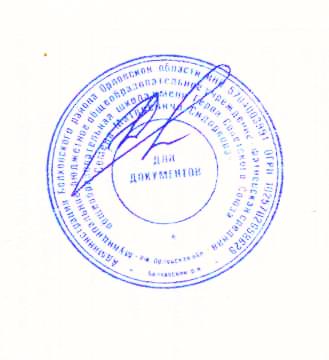 С.М.Сидоркова»________Н.В.ЛёвинаМеню на 15 марта 2021. для обучающихся 1-4 классовОтветственный за организацию питания   Костромина И,А.Наименование блюдаМасса порции(в гр.)Калорийность порцииЦена(в руб.)ЗавтракЗавтракЗавтракКаша пшенная молочная 20026815-11Чай с сахаром200153,921-18Хлеб пшеничный 401352-66                                            Итого:                                            Итого:556,9218-95ОбедОбедОбедСуп с клецками250111,945-48Сосиска отварная макароны 70/130340,72           24-36Компот из сух. фруктов20060,64           2-21Хлеб ржаной, пшеничный1101712-33                                                              Итого:                                                              Итого:684,30          34-38                                                    Всего за день:                                                    Всего за день:1241,2253-33